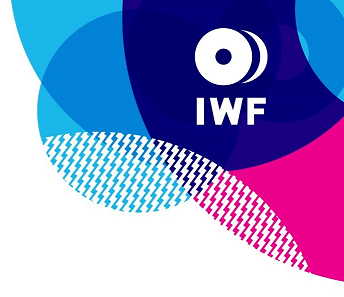 IWF ELECTORAL CONGRESS BANGKOK, THAILAND, 29 – 30 MAY 2017DELEGATES‘ PARTICIPATION FORM COUNTRYCOUNTRYNAME OF THE 1ST DELEGATENAME OF THE 1ST DELEGATEARRIVAL IN BANGKOKARRIVAL IN BANGKOKDate:   Time:       Flight:  DEPARTURE FROM BANGKOKDEPARTURE FROM BANGKOKDate:   Time:       Flight:  NAME OF THE 2ND DELEGATENAME OF THE 2ND DELEGATEARRIVAL IN BANGKOKARRIVAL IN BANGKOKDate:   Time:       Flight:  DEPARTURE FROM BANGKOKDEPARTURE FROM BANGKOKDate:   Time:       Flight:  Return now, but latest by29 April 2017TAWA: tawa@tawa.or.th IWF: elections2017@iwfnet.net TAWA: tawa@tawa.or.th IWF: elections2017@iwfnet.net 